Τhe 3rd graders dealt with water. We visited watermills and after studying the operation of a hydroelectric plant, with the help of the artist. We built a model of such a factory, so that children can fully understand the power of water and how it can produce energy.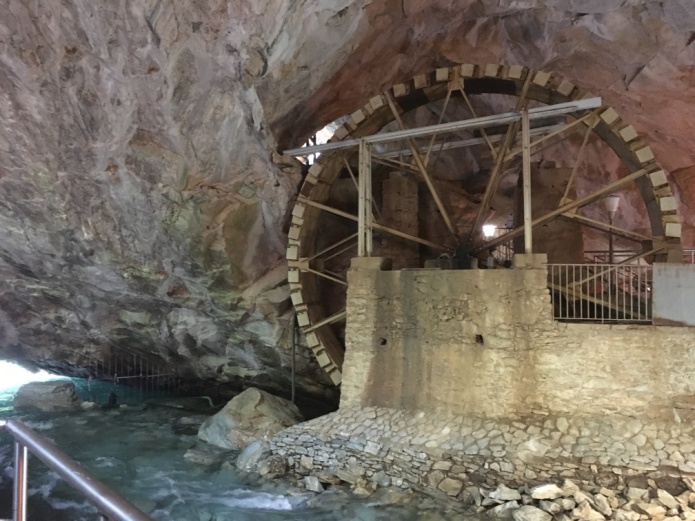 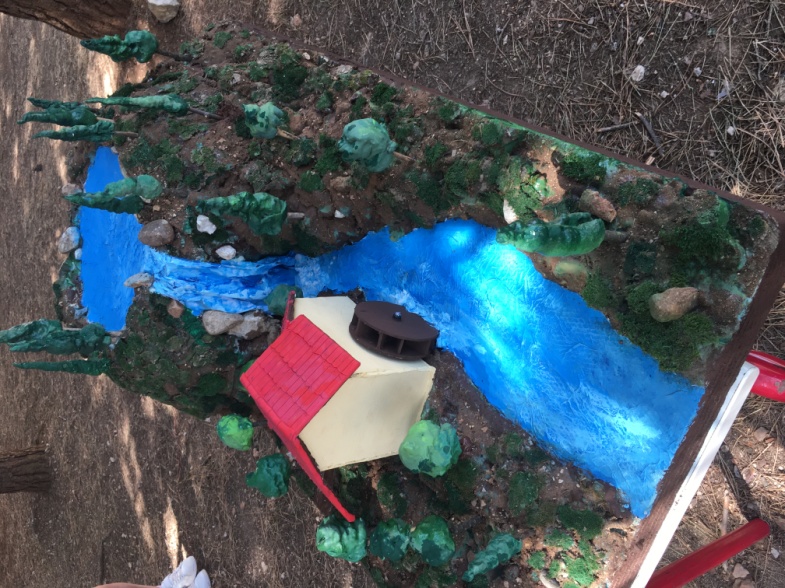 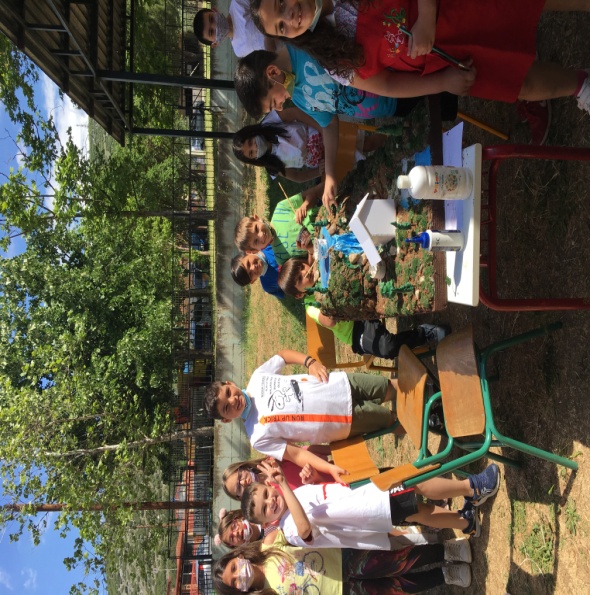 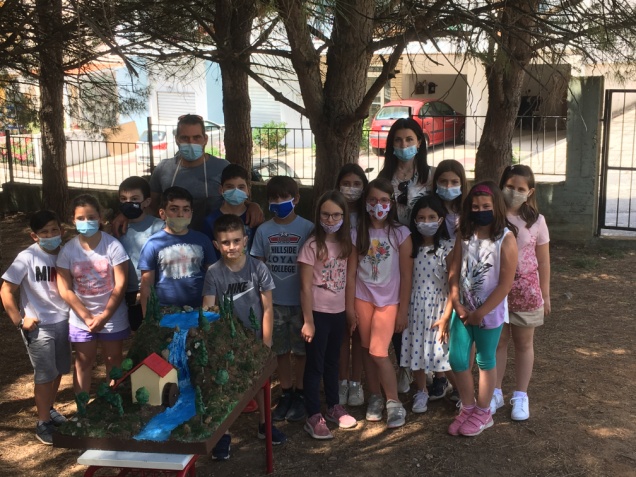 